Retail Marketing Awards: Najlepsze sklepy w Polsce wybraneZnamy już zwycięzców 8. edycji konkursu Retail Marketing Awards. W trójce najlepszych salonów handlowych znalazły się w tym roku sklepy Ochnika, Recmana i camel active. Wyróżniono także salony Henri Lloyd i Heritage Shop &amp; Wine.16 kwietnia 2015 r. w hotelu Sound Garden w Warszawie, podczas corocznej imprezy dla zarządzających i marketerów sieci handlowych Retail Marketing Forum, ogłoszono wyniki konkursu na najlepsze sklepy Retail Marketing Awards. Nagrodę główną zdobył salon Ochnik w Gemini Park Tarnów, a statuetkę z rąk Jerzego Osiki, prezesa firmy Promedia, organizującej konkurs, odebrała Magdalena Pamięta, starszy specjalista ds. szkoleń i visual merchandisingu w Ochniku. Została ona dodatkowo obdarowana butelką szampana przez Annę Konarską, prezesa zarządu firmy Multicontract i przedstawicielkę partnera głównego konkursu – amerykańskiej marki Adore, światowego lidera w produkcji elastycznych paneli podłogowych dla obiektów handlowych. Drugie miejsce przyznano sklepowi Recman w CH M1 w Markach. Dyplom odebrał Wojciech Tulwin, marketing manager sieci. Trzeci na podium znalazł się salon camel active w Galerii Bałtyckiej Gdańsk, który reprezentowała na rozdaniu nagród Anna Kustosz, office assistant Bultel Worldwide Fashion Poland. Wręczono także dwa wyróżnienia. Jedno z nich trafiło do Anny Galczewskiej, dyrektor sprzedaży i marketingu firmy Henri Lloyd, za sklep w Szczecinie, a drugie do Macieja Rojewskiego, właściciela sklepu Heritage Shop & Wine w Warszawie. Sklepy były oceniane pod względem visual merchandisingu, korzystania z nowoczesnych narzędzi marketingowych i poziomu obsługi klienta.Organizatorem konkursu jest firma Promedia, której właściciel Jerzy Osika zasiada w Radzie Ekspertów prestiżowego światowego konkursu EuroShop RetailDesign Awards na najciekawsze nowe koncepty handlowe. Partnerem Głównym tegorocznej edycji konkursu Retail Marketing Awards została firma Multicontract reprezentująca Adore Touch, światową markę elastycznych paneli podłogowych dla obiektów handlowych. Brand Adore Touch ma w portfolio realizacje dla takich sieci sklepów, jak: Victoria’s Secret, T-Mobile, Macy’s, Bloomingdale’s, Brooks Brothers czy Walmart.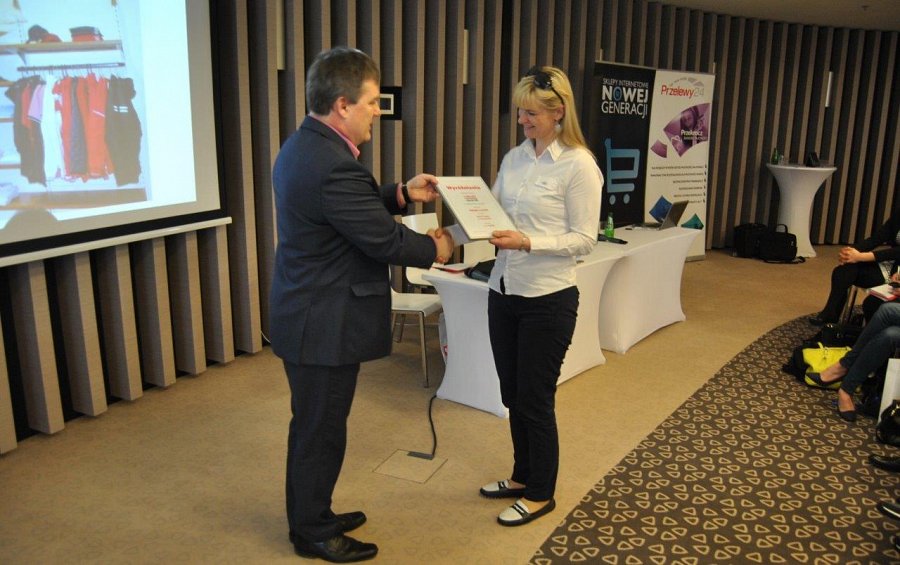 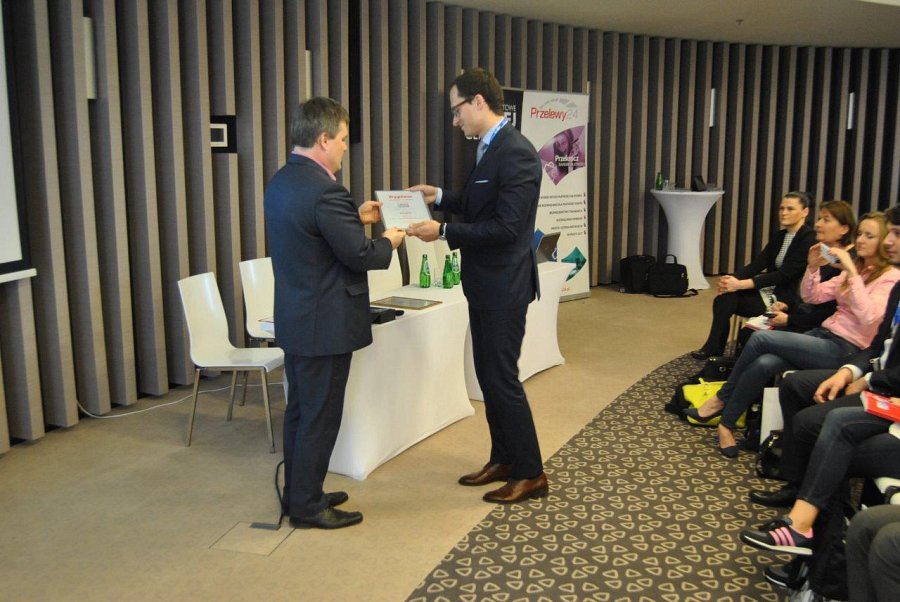 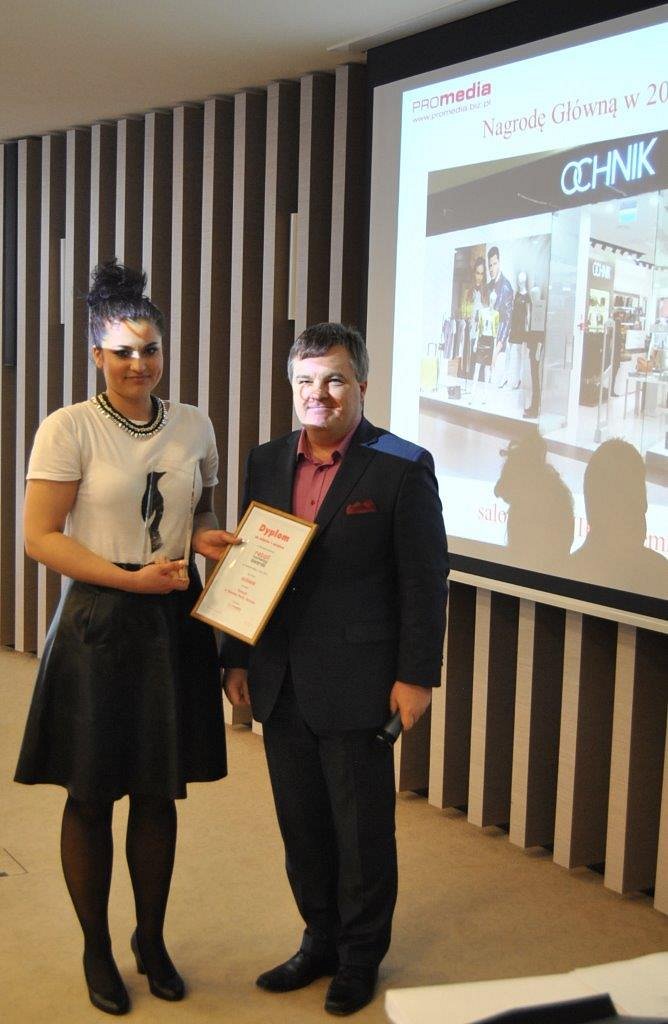 